Using the chart below, with durations shown in weeks, if there are 16 total people available for the project (assume all 16 are qualified to work on any of the tasks and assume all tasks start and finish at their earliest times), what is the personnel shortfall during weeks 5 and 6? 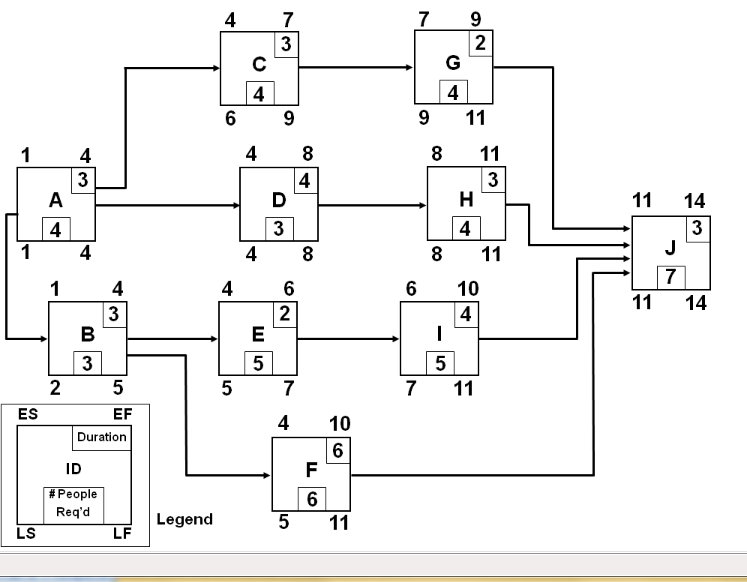 